 
Renton Fish and Game Club minutes for May 3rd 2018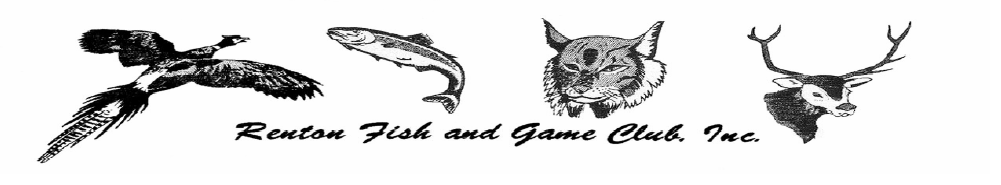 Call to Order:  Georgia Coulter called the meeting to order at 7:00 PM.The following officers were present:  Directors: Georgia Coulter (Vice President), Wayne McCann, Ted Pitt, Sean Wade, Scott Johnso,& Robb WolfeKevin Michellich (Game WardenSean Wade (Membership)Robb Wolfe (Secretary)Georgia Coulter (Treasurer)Absent: Diana Pinto (excused)Sam Hewlett (excused)Announcements:  
MSP (Motion Second Passed) to approve the minutes for April as updated.Standing Committee Reports:Archery Ted Pitt:Archery looks good.  Trap & Skeet Ted Pitt:Five stand opens May 4th and will take precedence over skeet on Fridays and Saturdays.  April fools International trap shoot went well. We had 2 1/2 squads. The juniors had 15 shooters for two days.  Rain on Saturday and nice on Sunday, club house was busy.
Dried out three pallets of targets that had gotten wet.May Day shoot is this Saturday Cowboy, Derek MirkleThere has not been a match since the last board meeting.The next match is this weekendCivilian Marksmanship Program (CMP), Don Miller: The Saturday April 29th CMP match was held with only 2 competitors.  Revenue of $14.00 was collected.  The weather was better suited for sleeping in, grey and rainy.Grounds, (open): Positon is openThanks to all who came out in the rain and helped with the clean-up of the range grounds and buildings.Monday crew has been working on the following:Maintenance work on Godzilla, painting inside of the rifle office (mainly Sam), pressure washed the floors and sidewalks of the shooting areas of the pistol and rifle area, working on the downrange light, general cleanup and target backers.Hunter Education, Gary Emerson: May Class coming up on 14th. In Service Training was last weekend in Wenatchee.One of our team members was recognized for 40 years of service as an Hunter Education Instructor- Congratulations Bonnie Kirkendal !!! A second team member was recognized was his 5 years of service. Congratulations Bret Morris!Conservation, Gary Emerson: 
Plants looking good.IDPA, Scott Johnson: Alan Feucht reports (abbreviated & annotated by Scott Johnson): this was our monthly club match for April 21, 2018.Stages: 7; with 59 competitors.  There were no DQ's in the match and no negligent discharges reported.$ 915.00 were turned into the club, with no expenses.
The next match will be on May 19th.Membership, Jay & Sean
Membership as of 05-02-2018  Rifle and Pistol, Sam Hewlett: 
The work party was a great success and a lot of items were completed on the ranges. Sam Cody decided to overhaul the rifle range office and started on the day of the work party. The office looks great and all the credit goes to Sam for seeing it through. Greg F. noticed the roof on the office was real soft when he was up cleaning the gutters. We have also had a few leaks in the building. I had three contractors look at the roof and two submitted bids. Didn’t hear from the last company. We will be talking about the replacement at the meeting on May 3rd. We will be contacting Northwest Asphalt in May to get the parking lot pot hole situation fixed (budgeted item). The range continues to look great thanks to the Monday Crew (we still need a leader!!).Scholastic Clay Target Program, Bob Louser:Finally, something to report.  We have had several shooters going to various meets in the past month so have some results.  Robert, Bill, Addison, Jack and Cade took a 3rd HOA in the Yakima shoot. Carson went to the NSCA US Open in Tucson and finished Main 3rd, FITASC 1st, preliminary 6th, 12 gauge 3rd and 5 stand 2nd. We also had the state meet last weekend and had Arian 3rd sporting clays, 3rd skeet and 3rd HOA.  Pierce was 1st rookie junior and 2nd rookie sporting clays and rookie junior 1st in trap.All in all, a great month for our young athletes.  Looking forward to a few more practices, summer picnic and a little time off.  Thanks to Renton Fish and Game Club for allowing us to be part of the club.Int’l Trap Junior Olympic match had 15 shooters and brought in $1230.00Check out our raffle and maybe buy some tickets to support this great cause.Steel Matches, Cel Alvarez:   Steel Match at RFGC for April 8, 2018 had a total of 33 participants.  There were 10 Juniors, 10 RFGC Members, 15 Non-Members, and 10 extra guns for the match.  We had a record of 43 guns for this match. We submitted $250.00 to RFGC and had $47.32 of expenses.   There were no DQ’s to report and the weather was still cold and damp.  It wasn't raining.   We plan to have 6 stages for the month of May and are having more practices sessions for our juniors during off hours during the week and non-steel match days.   Treasurer’s Report, Georgia Coulter:  Balances (as of 05-02-2018): 
No unusual expenses for March.  In April, we had significant expenses for targets.USPSA, Dave McClure & Alan Feucht: This was our monthly club match for April 2018.Stages: 7MD:  Dave McClureRegistration/Stats: Alan Feucht, Keith Tsang92 competitors.  There was 2 DQ in the match and one negligent discharges reported.Gross Revenue:  $ 1,850.00Expenses:  $440.18Total Net Revenue:  $1,409.82Black Rifle League, Sean Wade: We had a total of 19 shooters and one DQ (live round left in the rifle at the end of the stage). Other than that, no violations and all had a good time. 

Range conditions were good but really wet. 😊

Next Rifle League has not been set yet. 

The club took in $140.00Action Shooting International (ASI), Sandy Wylie:The April ASI match consisted of 53 shooters.  We shot five stages and were wrapped up by 1:00The weather was soggy…There was one DQ for a person breaking the 180Total Net Revenue:  $840Old Business:Sam delivered the fire extinguisher for the action bays.Action bay plans – No progress.  Sam is still working on a plan.Work party review.   It went well, it was wet.  Did not get the turnout we had hoped for.  Lunch was great (thank you Georgia).From April, Robert Moughon volunteered to research the Wild Apricot software – no updateDerek wanted to give club work credit hours for the RF&GC club-member cowboys who help set up the matches on Fridays.  Discussion took place and Derek was asked to summarize his points in an email to the board.Roy reported that he needed the information for plaque for Bob Emerson.  He will contact Gary for the information and order the plaque.New Business:
Safety items for April (John): Was unable to attend the meeting but reported via email that there were no range safety items to report.  He also provided an update from L&I on the lead employer/employee rule update

Roof replacement for Rifle/Pistol range office.  Sam received two estimates from three companies.  Sean will talk with Sam about getting additional estimates.MSP to authorize spending up to $8000 for the roof repair.
Discussion on RF&GC operating hours.  There is a proposal is to set the hours from 10:00 AM to 6:00PM year-round (no winter hour change).  There was also discussion regarding having this only apply to the rifle range.Ken and Sean will send a written proposal to the board.Meeting adjourned at 08:20 PMSubmitted by Robb Wolfe, SecretaryRoundsInternational Trap381.4$935.92Trap and Skeet1350.1$3,799.81Total$4,735.73Junior29Annual606Senior248Family113Military4Life21Total1021Adult239$4,345.01Junior21$190.89Total260$4,535.90Checking$5,135.63Savings$87,139.77CD$100,576.98Total$192,852.38